`KENNEL ASSOCIATION
CHAMPIONSHIP SHOW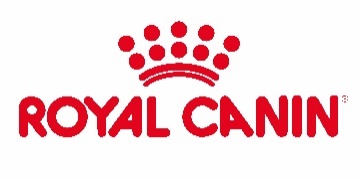 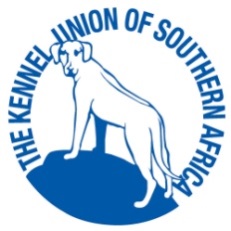 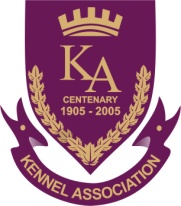 SATURDAY 25th FEBRUARY 2023WYNBERG MILITARY CAMP, ALPHEN HILL, WYNBERG CAPE TOWNCARS ARE NOT PERMITTED ON THE FIELDS AT ANY TIMEENQUIRIES:	MRS D E POWELL (Hon Secretary) Tel: 021 7159758   Email: kennelassociationshows@gmail.com	Mrs P Muller (Chairman) Cell: 083 251 6195	SHOW MANAGER: Mrs P Muller	ASS. SHOW MANAGER: Mr C Nezar	Committee: C Nezar, R Zeeman, A Liebenberg, S Mouton, M Nezar, T Holden, A Banks.	VET ON CALL: Cape Animal Medical Centre, Kenilworth. Tel: 021 674 0034 	KUSA REPRESENTATIVE: Mr R KoningEMAIL ENTRIES: kennelassociationshows@gmail.com R150.00 per dog.  Breed/ Dog Jumping Grades 1 / Rally Dog- Master/Grand MasterAgility Grades 3/Carting Std Snr & Std Mini/Obed Class CR50,00 Same Dog. 2nd Qualifying Classes R40.00 per dog Non-Qualifying Classes. Baby Puppy/Agility/Dog Jumping/Dog Carting/Rally Dog Novice/Advanced/Excellent/ Obed Classes A & BHandler Classes FREE must be entered in BreedEntries close Monday 6th February 2023****FLYBALL Team free if entered in other Disciplines otherwise R120.00 per TeamCatalogues R75.00 (Group)Eligible Entries to be forwarded together with proof of payment. Please sign or print name on Entry Form-only the latest Official Form may be used. 	The Breed Classes will be judged as listed in Schedule 2 of the KUSA Constitution unless otherwise statedBreed Classes*Baby Puppy (4-6 months), Not eligible for CC. Minor Puppy (6-9 months), Puppy (9-12 months) Junior (12-18 months), Graduate (18-24 months), SA Bred, Veterans, Open, Champions.ORDER OF JUDGING BREED CLASSES IN TERMS OF SCHEDULE 3, reg. 5.5.1:  Breed Judging: Best of Breed, Best Puppy, Best Junior, Best Veteran, thereafter, Baby Puppy Dog & Bitch and Best Baby Puppy.Group Judging: Best Baby Puppy in Group, Best in Group, Best Puppy in Group, Best Junior in Group, 
Best Veteran in Group.Finals: Best Baby Puppy, Best Junior, Best Veteran, Best Puppy, Best in Show.THERE WILL BE NO CHANGES IN THE ORDER OF JUDGING.Miniature Dachshunds will be weighed. Terrier Group will commence judging with Staffordshire Bull Terrier Breed 8.00amCHILD HANDLERS: 8 years and under 11 years – 08h00 before Junior Handlers.
JUNIOR HANDLERS: over 11 years and under 18 years on the day of the National Finals.  Please submit proof of age for Child and Junior Handler. Western Cape Handlers are reminded to bring their Handler card with them to be filled in by the Judge.The Kennel Association and Royal Canin Supreme Puppy Competition will be held before the Kennel Association Finals are judged. Supreme Puppy will be judged by Mr M Vorster (KZN). All Best in Show Puppies from 2022 KUSA All Breed Championship Shows qualify for this prestigious event.Dog Jumping: Table B National League.
Bitches in Season permitted in Agility, Dog Jumping and Breed.COMMERCIAL STALLS: available @ R250.00 per Stall and must be booked and paid for by 14th February 2023CARS PARKED AT OWNERS’ RISKCLUB MEMBERSHIP: 01/01/2023 – 31/12/2023 – Single R10.00- Family R15.00This Show is held under the Rules & Regulations of the Kennel Union of Southern Africa.Only Members of the Kennel Union shall be entitled to enter dogs in their registered ownership in any Championship Show licensed by the Kennel Union.  Conditions attracting immediate disqualification are set out in Regulations 7 & 31 of Schedule 3.The mating of bitches within the precincts of the show is forbidden. The Committee reserves the right to change a judge should the allocated judge be unable to officiate.No other animal other than an exhibit entered may be on the premises.For Working Disciplines - Exhibitors are reminded to bring their dog’s record cards.All Exhibitors/Handlers/Owners are personally responsible for the control of their dogs at all times and shall be personally liable for any claims which may be made in respect of injuries which may arise or be caused by their dogs. All Exhibits must be on leads at all times unless otherwise instructed by a JudgeThe person/s responsible for any damages made to the venue, grounds and or irrigation system will be liable for the cost thereof.
Committee: Messrs C Nezar, R Zeeman, Mesdames P Muller, DE Powell, A Liebenberg, T Holden, S Mouton, A BanksPLEASE ADD R25.00 WHEN MAKING CHEQUE OR CASH DEPOSITNO REFUNDS Bank: ABSA   Account Name: KENNEL ASSOCIATION   Account Number:9288854600Branch: TOKAI   Branch Number: 632005BreedJudgeTimeGundog GroupMr M Vorster (KZN) after Utility Group09h00Herding GroupMr I Holdsworth (WC)09h00 Hound GroupMiss M Halmi (WC)09h00Terrier GroupStaffordshire Bull Terrier BreedMr J Nagel (WC)Mrs E Raubenheimer (WC)09h0008h00Toy GroupMr M Anderson (WC) after Working GroupUtility GroupMr M Vorster (KZN) 09h00Working GroupMr M Anderson (WC)09h00BEST BABY PUPPY Mr M VorsterBEST PUPPYMr M AndersonBEST JUNIORMr M VorsterBEST VETERAN Mr M VorsterBEST IN SHOWMr M VorsterDisciplineJudgeTimeAgility- All Grades- Miss G Blem08h30FlyballMr T van der Vyver07h30Dog Jumping- Grades 1- 2 Table B NLMr T van der Vyver08h30 Dog Carting after Dog JumpingMr T van der VyverHandlers – Child & JuniorMr I Holdsworth08h00RALLY-All Grades after Obedience	                                     Mrs R ClementsAfter ObedienceClass AMrs J Twell08h00Classes B & C – Class C firstMrs C Patterson-Abrolat (Gaut)08h00